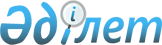 О внесении измененийв решение районного маслихата от 5 января 2021 года № 367 "Об утверждении бюджета Кызылжарского сельского округа на 2021-2023 годы"Решение Иргизского районного маслихата Актюбинской области от 23 июля 2021 года № 45
      Иргизский районный маслихат РЕШИЛ:
      1. Внестив решение районного маслихата от 5 января 2021 года № 367 "Об утверждении бюджета Кызылжарского сельского округа на 2021-2023 годы" (зарегистрированное в Реестре государственной регистрации нормативных правовых актов под № 7952) следующие изменения:
      пункт 1 изложить в новой редакции:
      "1. Утвердить бюджет Кызылжарского сельского округа на 2021-2023 годы согласно приложениям 1, 2 и 3 соответственно, в том числе на 2021 год в следующих объемах:
      1) доходы – 151 400 тысяч тенге, в том числе:
      налоговые поступления – 2 686 тысяч тенге;
      неналоговые поступления – 45 тысяч тенге;
      поступления от продажи основного капитала – 0 тенге;
      поступления трансфертов – 148 669 тысяч тенге;
      2) затраты – 151 503,5 тысячи тенге;
      3) чистое бюджетное кредитование – 0 тенге, в том числе;
      бюджетные кредиты – 0 тенге:
      погашение бюджетных кредитов – 0 тенге;
      4) сальдо по операциям с финансовыми активами – 0 тенге, в том числе;
      приобретение финансовых активов – 0 тенге;
      поступления от продажи финансовых активов государства – 0 тенге;
      5) дефицит (профицит) бюджета – -103,5 тысячи тенге;
      6) финансирование дефицита (использование профицита) бюджета – 103,5 тысячи тенге, в том числе:
      поступление займов – 0 тенге;
      погашение займов – 0 тенге;
      используемые остатки бюджетных средств – 103,5 тысячи тенге.".
      пункт 5 изложить в новой редакции:
      "5. Учесть в бюджете Кызылжарского сельского округа на 2021 год поступление текущих целевых трансфертов из республиканского и областного бюджета через районный бюджет:
      на установление доплат к заработной плате работников, предоставляющих специальные социальные услуги в государственных организациях социальной защиты населения - 80 тысяч тенге;
      на установление доплат к должностному окладу за особые условия труда в организациях культуры и архивных учреждениях управленческому и основному персоналу государственных организаций культуры и архивных учреждений - 1 841 тысяч тенге;
      на реализацию мероприятий по социальной и инженерной инфраструктуре в сельских населенных пунктах в рамках проекта "Ауыл-Ел бесігі" -100 633 тысяч тенге.
      Распределение указанных сумм трансфертов определяется на основании решения акима сельского округа.".
      Приложение 1 к указанному решению изложить в новой редакции согласно приложению к настоящему решению.
      2. Настоящее решение вводится в действие с 1 января 2021 года. Бюджет Кызылжарского сельского округа на 2021 год
					© 2012. РГП на ПХВ «Институт законодательства и правовой информации Республики Казахстан» Министерства юстиции Республики Казахстан
				
      Секретарь Иргизского 
районного маслихата: 

Н. Кызбергенов
Приложение к решению районного маслихата от 23 июля 2021 года № 45Приложение 1 к решению районного маслихата от 5 января 2021 года № 367
Категория
Категория
Категория
Категория
Сумма (тысяч тенге)
Класс
Класс
Класс
Сумма (тысяч тенге)
Подкласс
Подкласс
Сумма (тысяч тенге)
Наименование
Сумма (тысяч тенге)
1
2
3
4
5
І. Доходы
151 400
1
Налоговые поступления
2686
04
Налоги на собственность
2 686
1
Налог на имущество
86
3
Земельный налог
159
4
Налог на транспортные средства
2 441
 2
Неналоговые поступления
45
06 
Прочие неналоговые поступления
45
1
Прочие неналоговые поступления
45
4
Поступления трансфертов
148 669
02 
Трансферты из вышестоящих органов государственного управления
148 669
3
Трансферты из районных (городов областного значения) бюджетов
148 669
Функциональная группа
Функциональная группа
Функциональная группа
Функциональная группа
Функциональная группа
Сумма (тысяч тенге)
Функциональная подгруппа
Функциональная подгруппа
Функциональная подгруппа
Функциональная подгруппа
Сумма (тысяч тенге)
Администратор бюджетных программ
Администратор бюджетных программ
Администратор бюджетных программ
Сумма (тысяч тенге)
Программа
Программа
Сумма (тысяч тенге)
Наименование
Сумма (тысяч тенге)
1
2
3
4
5
6
ІІ. Затраты
151 503,5
01
Государственные услуги общего характера
23 942
1
Представительные, исполнительные и другие органы, выполняющие общие функции государственного управления
23 942
124
Аппарат акима города районного значения, села, поселка, сельского округа
23 942
001
Услуги по обеспечению деятельности акима города районного значения, села, поселка, сельского округа
23 864
022
Капитальные расходы государственного органа
78
06
Социальная помощь и социальное обеспечение
365
2
Социальная помощь
365
124
Аппарат акима города районного значения, села, поселка, сельского округа
365
003
Оказание социальной помощи нуждающимся гражданам на дому
365
07
Жилищно-коммунальное хозяйство
4 724,4
3
Благоустройство населенных пунктов
4 724,4
124
Аппарат акима города районного значения, села, поселка, сельского округа
4 724,4
008
Освещение улиц в населенных пунктах
3 652
009
Обеспечение санитарии населенных пунктов
320
011
Благоустройство и озеленение населенных пунктов
752,4
08
Культура, спорт, туризм и информационное пространство
21 839
1
Деятельность в области культуры
21 839
124
Аппарат акима города районного значения, села, поселка, сельского округа
21 839
006
Поддержка культурно-досуговой работы на местном уровне
21 839
13
Прочие
100 633
9
Прочие
100 633
124
Аппарат акима города районного значения, села, поселка, сельского округа
100 633
057
Реализация мероприятий по социальной и инженерной инфраструктуре в сельских населенных пунктах в рамках проекта "Ауыл-Ел бесігі"
100 633
15
Трансферты
0,1
1
Трансферты
0,1
124
Аппарат акима города районного значения, села, поселка, сельского округа
0,1
048
Возврат неиспользованных (недоиспользованных) целевых трансфертов
0,1
IІІ. Чистое бюджетное кредитование
0
Бюджетные кредиты
0
ІV. Сальдо по операциям с финансовыми активами
0
Приобретение финансовых активов
0
V.Дефицит (профицит) бюджета
-103,5
VI. Финансирование дефицита бюджета (использование профицита)
103,5
Категория
Категория
Категория
Категория
Категория
Сумма (тысяч тенге)
Класс 
Класс 
Класс 
Класс 
Сумма (тысяч тенге)
Подкласс
Подкласс
Подкласс
Сумма (тысяч тенге)
Наименование
Сумма (тысяч тенге)
1
2
3
4
5
8
Используемые остатки бюджетных средств
103,5
01
Остатки бюджетных средств
103,5
1
Свободные остатки бюджетных средств
103,5